SERVIÇO PÚBLICO FEDERAL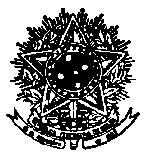 UNIVERSIDADE FEDERAL DE SANTA CATARINACENTRO TECNOLÓGICODEPARTAMENTO DE ENGENHARIA QUÍMICA E ENGENHARIA DE ALIMENTOSCOORDENADORIA DO CURSO DE GRADUAÇÃO EM ENGENHARIA DE ALIMENTOSCAMPUS UNIVERSITÁRIO REITOR JOÃO DAVID FERREIRA LIMA - TRINDADE CEP: 88040-900 - FLORIANÓPOLIS - SC - TELEFONE (048) 3721-4061 - FAX (048) 3721-9687E-mail: eng.alimentos@contato.ufsc.brREGISTRO DA DISCIPLINA DO PROGRAMA DE INTERCÂMBIOCURSO DE ENGENHARIA DE ALIMENTOSNome Completo:Matrícula:E-mail ativo:Programa de Intercâmbio: I (   )  II (   )  III (   )Período/Semestres de realização do programa de Intercâmbio:                    País em que vai fazer o Intercâmbio:Nome do programa em que irá fazer o Intercâmbio:Instituição em que realizará o Intercâmbio:Disciplinas que pretende cursar durante o Programa de Intercâmbio:Pretende validar as disciplinas cursadas no Programa de Intercâmbio: Não (   )  Sim (   )     Pretende fazer Estágio durante o Intercâmbio: Não (   )  Sim (   )  Optativo (   )  Obrigatório (   )Área em que pretende fazer o Estágio:Pretende validar o Estágio realizado durante o Programa de Intercâmbio: Sim (   )   Não (   )  OBS:Local:                                                                                                                    Data:Assinatura do Aluno:  